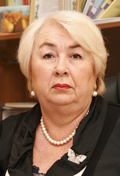 Основные сведения о научном руководителеФамилия Берегова	Имя Галина Отчество МихайловнаСтруктурное подразделение: Кафедра «Менеджмент»Должность  заведующая кафедройУченая степень к.э.н.Ученое звание профессорОбласть научных интересов, тематика собственного диссертационного исследованияСовершенствование форм, способов и методов управления, возникающих в процессе развития организации в условиях инновационной экономики с учетом тенденций глобализацииДиссертации, защищенные под руководством научного руководителяПреподаваемые дисциплины Основные публикации (за последние 5 лет) 1) Формирование лизинговой системы финансирования производственных процессов хозяйствующих субъектов (статья SCOPUS), Актуальні проблеми економіки.– 2015.– №3 (165). – С. 310–317., Берегова Г.М., Милова Ю.Ю., Елохин В.Р.2) Strategic planning in enterprise production management (статья SCOPUS) Стратегическое планирование в производственном менеджменте на предприятии, Актуальні проблеми економіки.– 2015.– №5 (167). – С. 169–175., Берегова Г.М., Милова Ю.Ю., Федотов К.В.3)  Analysis and assessment of economic state of enterprise in context of strategy of import substitution  (статья Web of Science) Advances in Economics, Business and Management Research.– 2017.– №38. – С. 70–76.4) Отраслевой кластер как фактор повышения инвестиционного потенциала региона (Статья ВАК), Научный журнал «Известия вузов. Инвестиции. Строительство. Недвижимость», г.Иркутск, 2016 г., №1, С. 20-28, Берегова Г.М., Цибанова Н.Н.  Ссылка [https://elibrary.ru/item.asp?id=25683744]5) Инвестирование в импортозамещение в сфере производства (строительные материалы) (Статья ВАК), Научный журнал «Известия вузов. Инвестиции. Строительство. Недвижимость»,  г. Иркутск: Изд-во ИРНИТУ, № 2(17), 2016, С. 19-25, Берегова Г.М., Клипин А.О.  Ссылка [https://elibrary.ru/item.asp?id=26459474]6) Принципы производственного менеджмента в организации производства (статья ВАК), Вестник ИрГТУ,  г. Иркутск: Изд-во ИрГТУ, № 8 (103) 2015, С. 184-188, Берегова Г.М., Милова Ю.Ю. Ссылка [https://elibrary.ru/item.asp?id=24094968&]7) Влияние высших учебных заведений на формирование инновационной системы региона (статья ВАК), Вестник ИрГТУ, г. Иркутск: Изд-во ИрГТУ, № 9 (104) 2015, С. 165-170, Берегова Г.М., Милова Ю.Ю.  Ссылка [https://elibrary.ru/item.asp?id=24967353]8)  Ли Сянь, Берегова Г.М., Клипин А. О. Стратегия импортозамещения в строительной индустрии Иркутской области Известия вузов. Инвестиции. Строительство. Недвижимость. – 2018. – №1  – С. 25-37 (статья ВАК)Участие в конференциях, семинарах (за последние 5 лет)1) Предпосылки и факторы, определяющие проблемы импортозамещения в Иркутской области, Материалы IX Международной научно-практической конференции: «Научные исследования и разработки 2016», г. Москва, 2016, С.131-137, Берегова Г.М., Клипин А.О.2) К вопросу стратегии импортозамещения в России в современных условиях, НОВАЯ НАУКА: ОПЫТ, ТРАДИЦИИ, ИННОВАЦИИ: Международное научное периодическое издание по итогам Международной научно-практической конференции г. Омск РИЦ АМИ, 2016г., С. 85-88, Берегова Г.М., Клипин А.О.3) Всероссийская конференция «Активизация интеллектуального и ресурсного потенциала регионов: новые вызовы для менеджмента компаний», г. Иркутск, БГУ, 2016 г., Берегова Г.М., Клипин А.О.4) Международная научно-практическая конференция "Взаимодействие науки и общества: проблемы и перспективы", г. Стерлитамак, АМИ, 2017, Берегова Г.М., Клипин А.О.                                                                                5) "Организационные инновации в формировании производственной базы импортозамещения", Всероссийская научно-практическая конференция "Управление развитием бизнеса (организации)" г. Омск, ФГБОУ ВО "ОГПУ",  2017 г.6) «Механизмы государственной поддержки импортозамещения в структуре промышленной политики Иркутской области», V Всероссийская научно-практическая конференция «Актуальные проблемы финансирования и налогообложения АПК в условиях глобализации экономики» г. Пенза, ФГБОУ ВО «Российский государственный аграрный университет МСХА им. К.А. Тимирязева»,  2018 г.Другая информация: Повышение квалификации:1. Удостоверение о повышении квалификации , Выдан ФГБОУ ВО «ИРНИТУ» МРЦПК г. Иркутск, регистрационный номер 0770-15, 40 часов, 2015г.2. Удостоверение о повышении квалификации, Выдан ФГБОУ ВО «Санкт-Петербургский государственный экономический университет» г. Санкт-Петербург. По программе «Развитие системы управления персоналом предприятий и организаций», 72 часов, документ 107804 001941, регистрационный номер 1348-16 ПК 2016г.3. Удостоверение о повышении квалификации , Выдан ФГБОУ ВО «ИРНИТУ» МРЦПК г. Иркутск, 382406332123 2017г. по программе "Применение профессиональных стандартов при разработке и оценке качества реализации основных образовательных программ"4. Удостоверение о повышении квалификации, Выдан ФГБОУ ВО «ИРНИТУ» МРЦПК г. Иркутск, 382406706279 2018 г. по программе «Педагогические условия и организационное обеспечение инклюзивного образования. Технология проектирования и корректировки основных профессиональных образовательных программ (ООП). Адаптация ООП к процессу обучения лиц с ограниченными возможностями здоровья и инвалидов»Дополнительные сведения:Нагрудный знак «Почетный работник ВПО РФ» ВПО № 4061;Почетное звание «Заслуженный экономист республики Бурятия», 19 ноября 2003 г. № 343Имеет благодарственные письма от администрации г. Иркутска, ректората ИРНИТУ за большой вклад в воспитание молодежи.Тема диссертацииНаучная специальностьУченая степеньГод защитыТоварная конъюнктура рынка энергоресурсов : Оценка и прогнозирование08.00.05 – Экономика и управление народным хозяйствомк.э.н.2001Разработка методических подходов к формированию механизмов развития малого бизнеса : На примере машиностроительных предприятий Иркутской области08.00.05 – Экономика и управление народным хозяйствомк.э.н.2006Экономическая оценка конкурентоспособности промышленных предприятий с вертикально интегрированными структурами управления08.00.05 – Экономика и управление народным хозяйствомк.э.н.2006Формирование механизма социально-жилищного инвестирования в регионе08.00.05 – Экономика и управление народным хозяйствомк.э.н.2009Разработка методов и алгоритмов инновационного обеспечения управления качеством08.00.05 – Экономика и управление народным хозяйствомк.э.н.2010РАЗРАБОТКА ИННОВАЦИОННО-ОРИЕНТИРОВАННОЙ МЕТОДИКИ ОПЕРАЦИОННОЙ ФОРМЫ ЛИЗИНГА08.00.05 – Экономика и управление народным хозяйствомк.э.н.2012Развитие форм и оценка инновационной деятельности высшего учебного заведения как субъекта экономической системы08.00.05 – Экономика и управление народным хозяйствомк.э.н.2013Наименование дисциплиныЭкономика организацииЭкономика и управление народным хозяйством, в т.ч. отраслями, комплексами Структурно-динамический анализ в экономике